3.Оценка соответствия уровня доступности для инвалидов услуг4. Управленческие решенияПериод проведения работ: до 2030 годаОжидаемый результат: доступность объекта маломобильным группам населения.Паспорт доступности размещен на официальном сайте ДОУ5. Особые отметкиПаспорт сформирован на основании акта обследования объекта от 18 октября 2020 года Комиссией, состав которой утвержден приказом №60 от 17 октября 2020 года.МДОБУ Ирбейский д/с №4 оставляет за собой право вносить изменения и дополнения в паспорт доступности объека и предоставляемых на нем услуг с учетом финансирования и потребности в предоставлении услуг на качественно новом уровне с учетом изменения федерального и регионального законодательства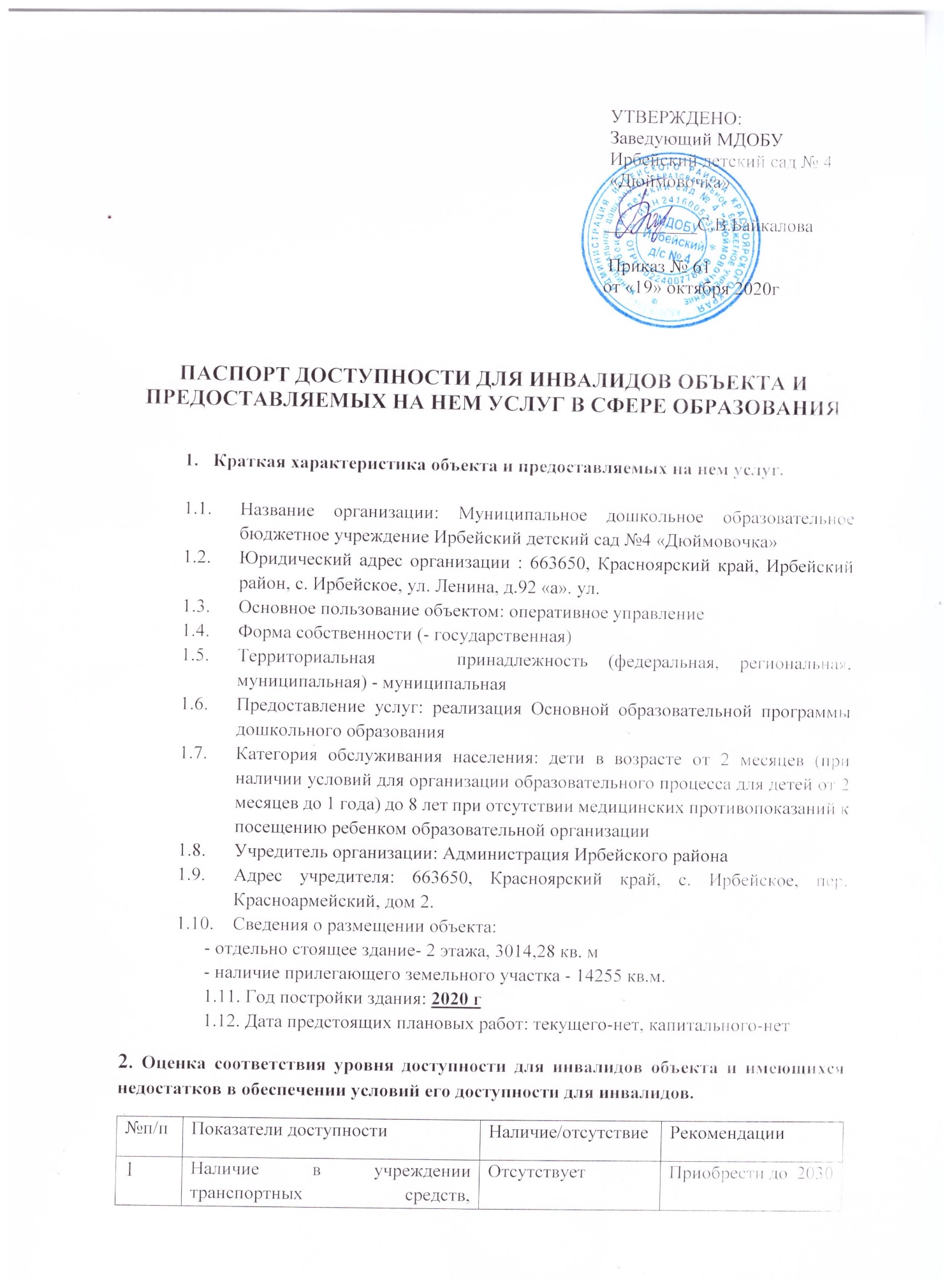 используемых для перевозки инвалидов2Проведение на объекте капитального ремонта, реконструкции, модернизации, которые  полностью будут соответствовать требованиям доступности для инвалидов  объекту и услугамПроведение любых ремонтных работ согласовывать с Управлением образования администрации Ирбейского района 3Текущее обеспечения  доступа к объекту инвалидов  (до проведения капитального ремонта или реконструкции) и  к месту предоставления услуг, предоставление необходимых услуг в дистанционном режиме, предоставление, когда это возможно необходимых услуг по месту жительства инвалида.Отсутствует Продолжать оказание услуг в форме электронного документооборота, с использованием сети Интернет, телефонное взаимодействие, личный прием граждан 4Обеспечение условий индивидуальной мобильности инвалидам и возможности для самостоятельного их передвижения по объекту на котором инвалидам предоставляются услуги, в том числе на котором имеются:                                   -выделенная стоянка автотранспортных средств для инвалидов                                                              -сменное кресло-коляска                                                            -поручни                                                                                      -пандус                                                                                          -подъемная плотформа (аппарель)                                           -раздвижные двери                                              -доступные входные двери                                              -доступные санитарно-гигиенические помещения                                                                                 -доступная ширина дверных проемов в стенах, площадкахОтсутствуетУсловия индивидуальной мобильности инвалидов и возможности для самостоятельного их передвижения по объекту выполнить до 2030г (выделить стоянку автотранспортных средств для инвалидов)5Наличие на объекте надлежащего размещения  оборудования и носителей информации, необходимых для обеспечения беспрепятственного доступа к объекту (местам предоставления услуг) с учетом ограничений жизнедеятельности инвалида, а также надписей, знаков и иной текстовой и графической информации, выполненной рельефно-точечным шрифтом Брайля и на контрастном фонеОтсутствует Приобретение оборудования и носителей информации запланировать с учетом потребности инвалидов в получении непосредственных услуг на объекте, а также с учетом финансирования№п/пПоказатели доступностиНаличие/отсутствиерекомендации1Наличие на объекте помещения, предназначенного для проведения массовых мероприятий, оборудованное индивидуальной петлей и/или звукоусиливающей аппаратуройОтсутствует Приобретение индивидуальной петлей и/или звукоусиливающей аппаратурой с целью полного исполнения условий доступности при наличии финансирования2Предоставление (возможность) на объекте услуг с использованием русского жестового языка, доступном сурдопереводчика и тифлосурдопереводчикаОтсутствует При необходимости заключить договор по предоставлению сурдопереводчика и тифлосурдопереводчика3Численность работников, предоставляющих услуги в сфере образования, прошедших инструктирование или обучение для работы с инвалидами по вопросам связанные с обеспечением доступности для инвалидов объектов и услуг в соответствии с законодательством Российской Федерации и законодательством субъектов Российской Федерации25Проведения инструктирования 100%сотрудников, далее проведение инструктажей на объекте периодичностью 2 раза в год.4Наличие на объекте услуг в сфере образования, предоставляемым инвалидам с сопровождением ассистента-помощникаИмеется Введение новой штатной единицы не запланировано, организация помощи инвалидам будет включена в должности сотрудников5 Наличие на объекте услуг в сфере образования, предоставляемых инвалидам с сопровождением тьютораИмеется Введена штатная единица6Численность педагогических работников, имеющих образование и/или квалификацию, позволяющую осуществлять обучение по адаптированным основным образовательным программам18Продолжить повышение квалификации педагогических работников7Численность детей-инвалидов в возрасте от 6- до 18 лет, получающих дополнительное образование-Данный показатель к ДОУ не относится 8Численность детей-инвалидов в возрасте от 1,5 до 7 лет, охваченных дошкольным образованием2-9Численность детей-инвалидов, которым созданы условия для получения качественного обучения210Официальный сайт объекта адаптирован для лиц с нарушением зрения (слабовидящих)Имеется Адаптация сайта ДОУ для лиц с нарушением зрения (слабовидящих) проведена№п/пОбъемы и виды работ, необходимых для проведения объекта и порядка предоставления на нем услуг доступности для инвалидов  в соответствие с требованиями законодательства РФЗапланированные сроки выполнения1Территория, прилегающая к зданиюТерритория, прилегающая к зданию1.1.Выделение стоянки автотранспортных средств для инвалидов по согласованию с (ГИБДД)2029-20301.2.Установка знаков, указателей об объекте2029-20302.Доступные входные группы и возможность свободного передвижения инвалидов по объекту к месту получения услугДоступные входные группы и возможность свободного передвижения инвалидов по объекту к месту получения услуг2.1.Разработка проекто-системной документации и проведение ремонтных работ по обеспечению условия доступности объекта для инвалидовДо 2030 г2.2.Установка пандуса на входеИмеется 2.3.Установка поручней (наружных и внутренних)Имеется 2.4.Установка кнопки вызова на входе в здание для инвалидов Имеется 2.5.Приобретение звукоусиливающей аппаратурыДо 20303Наличие на объекте надлежащего размещения оборудования и носителей информации для лиц с нарушением слух и зренияНаличие на объекте надлежащего размещения оборудования и носителей информации для лиц с нарушением слух и зрения3.1.Приобретение вывески с информацией об объекте, выполненной рельефно-точечным шрифтом Брайля и контрастном фонеДо 20303.2.Разработка информационных памяток об объекте и предоставляемых на нем услугахЕжегодное обновление и дополнение при необходимости4Предоставление услугПредоставление услуг4.1.Предоставление инвалидам по слуху, при необходимости, услуги с использованием русского жестового языка и организацией допуска на объект сурдопереводчика и тифлосурдопереводчикаПри необходимости4.2.Предоставление на объекте услуг в сфере образования, предоставляемых инвалидам с сопровождением ассистента-помощникаПри необходимости 4.3.Проведения инструктирования (или обучения)  сотрудников по вопросам, связанным с обеспечением доступности для инвалидов объекта и услугЗапланировано инструктирование 100% сотрудников 2 раза в год4.4.Внесение дополнений в должностные инструкции сотрудников по предоставлению услуг инвалидам и оказанию им при этом необходимой помощиIV квартал 2020г4.5.Формы предоставления услуг на объекте: в ходе личного приема граждан, электронного взаимодействия, консультирования по телефонуПродолжать данную работу.